В соответствии с Федеральным законом РФ от 06.03. 2006 № 35-ФЗ «О противодействии терроризму», Федеральным законом от 06.10.2003 № 131-ФЗ «Об общих принципах организации местного самоуправления в Российской Федерации», Постановлением Правительства Российской Федерации от 25.03.2015 № 272 «Об утверждении требований к антитеррористической защищенности мест массового пребывания людей и объектов (территорий), подлежащих обязательной охране войсками национальной гвардии Российской Федерации, и форм паспортов безопасности таких мест и объектов (территорий)», постановляю: Внести в постановление от 02.08.2016 № 2310-п «Об утверждении перечня мест массового пребывания людей на территории муниципального образования Соль-Илецкий городской округ Оренбургской области» (в редакции  постановлений от 15.06.2017 № 1674-п, от 01.12.2017 №3118-п, 07.05.2018  № 1016-п, от 18.07.2018 №1575-п, от 22.11.2018 № 2602-п)  согласно приложению к настоящему постановлению следующее изменение:  Приложение к постановлению изложить в новой редакции согласно приложению к настоящему постановлению.Контроль за исполнением настоящего постановления возложить на заместителя главы администрации Соль-Илецкого городского округа – руководителя аппарата В.М. Немича. Постановление вступает в силу после его официального опубликования (обнародования).Разослано: в прокуратуру Соль-Илецкого района, организационный отдел, членам межведомственной комиссии по обследованию мест массового пребывания людей.Перечень мест массового пребывания людей на территории муниципального образования Соль-Илецкий городской округ Оренбургской области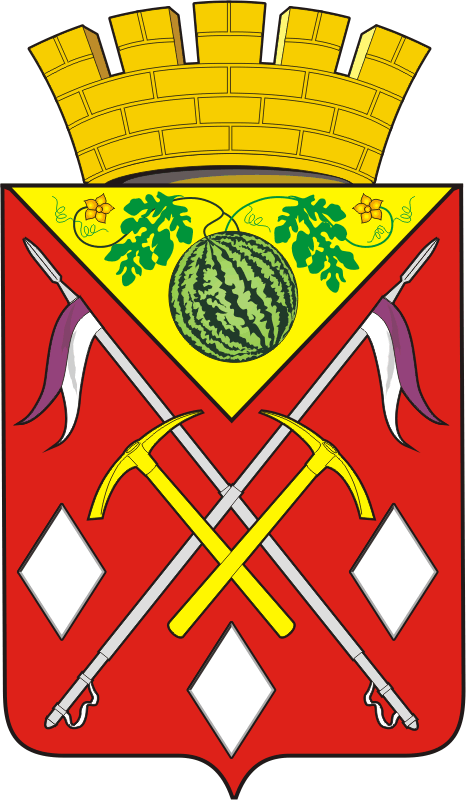 АДМИНИСТРАЦИЯМУНИЦИПАЛЬНОГО ОБРАЗОВАНИЯСОЛЬ-ИЛЕЦКИЙГОРОДСКОЙ ОКРУГОРЕНБУРГСКОЙ ОБЛАСТИПОСТАНОВЛЕНИЕ27.08.2019 № 1768-пО внесении изменений в постановление администрации Соль-Илецкого городского округа от 02.08.2016 № 2310-п «Об утверждении перечня мест массового пребывания людей на территории муниципального образования Соль-Илецкий городской округ Оренбургской области»О внесении изменений в постановление администрации Соль-Илецкого городского округа от 02.08.2016 № 2310-п «Об утверждении перечня мест массового пребывания людей на территории муниципального образования Соль-Илецкий городской округ Оренбургской области»Глава муниципального образованияСоль-Илецкий городской округ                                                       А.А.КузьминВерноВедущий специалист организационного отдела                        Е.В.ТелушкинаЕ.В.ТелушкинаПриложениек постановлению администрации   Соль-Илецкого  городского округа Оренбургской областиот 27.08.2019  № 1768-пПриложениек постановлению администрации   Соль-Илецкого городского  округа Оренбургской областиот  02.08.2016_  № 2310- п__№Наименование объектаАдрес (юридический адрес/адрес фактического размещения)кафе «Олива»Оренбургская область, г. Соль-Илецк, ул. Московская, 84-акафе «Халяль»Оренбургская область, г. Соль-Илецк, ул. Шоссейная, 7кафе «Зодиак»Оренбургская область, г. Соль-Илецк, ул. Персиянова, 5/1ресторан «Аракс»Оренбургская область,  г. Соль-Илецк, ул. Правды 3,ресторан «Старая мельница»Оренбургская область, г. Соль-Илецк, ул. Горная, 15-акафе «Сандал»Оренбургская область, г. Соль-Илецк, ул. Шоссейная, 7кафе КристаллОренбургская область, г.Соль-Илецк, ул. Промышленная, 5кафе «Шоколад»Оренбургская область, г.Соль-Илецк, ул. Гатчинская,15,кафе «Старый город»Оренбургская область,г. Соль-Илецк, ул.Речная,4кафе «Волна»Оренбургская область, г. Соль-Илецк, ул. Персиянова 4/6кафе «Садко»Оренбургская область, г. Соль-Илецк, ул. Советская 2/1Администрация Соль-Илецкого городского округаОренбургская область, г. Соль-Илецк, ул. Карла Маркса, 6Управление образования администрации Соль-Илецкого городского округаОренбургская область, г. Соль-Илецк, ул. Уральская, 43ООО «Солёные озера»Оренбургская область, г. Соль-Илецк, ул. Советская,1Храм Казанской иконы Божией материОренбургская область,г. Соль-Илецк, ул.Разина, д.36 Храм Святого Великомученика Георгия Победоносца г. Соль-Илецка Оренбургской областиОренбургская область,г. Соль-Илецк,  ул. Советская, д. 13А Мечеть местной мусульманской религиозной организации г. Соль-Илецка  Соль-Илецкого района Оренбургская область,г. Соль-Илецк, ул.Разина, д.2,Парк им. ПерсияноваОренбургская область, г. Соль-Илецк, ул. Персиянова,40 пКафе «Версаль»Оренбургская область, г. Соль-Илецк, ул. Московская, 25Ресторан «Астана»Оренбургская область, г. Соль-Илецк, ул. Кирова 100